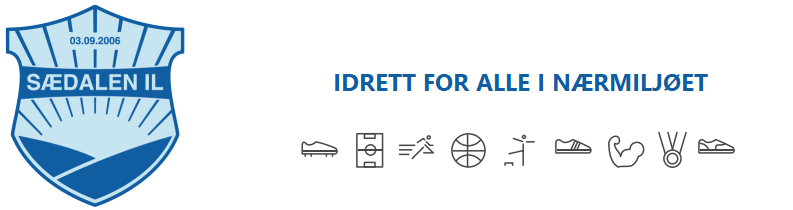 Forslag til årsmøtet 2019 fra hovedstyret: Økning av medlemsavgiftenSædalen IL skal være et åpent og inkluderende idrettslag som skaper aktivitetstilbud og idrett for alle i nærmiljøet. I idrettslaget vårt skal kostnadene ikke være så store at det kan oppleves ekskluderende. Sædalen IL skal derfor ha en forutsigbar og inkluderende kontingentstruktur som gjør at folk har råd til å være aktive medlemmer i idrettslaget vårtKontingentstrukturen i Sædalen IL har vært uendret siden 2015. Nå er det behov for å se på strukturen på nytt for å generere mer inntekter til Sædalen IL for å finansiere idrettslagets aktivitet og daglige drift. Sammenlignet med andre idrettslag har Sædalen IL lav kontingent når man ser medlemsavgift og treningsavgift sammen. Medlemsavgiften i idrettslaget er noe høyere enn andre idrettslag, mens treningsavgiften er betydelig lavere enn andre idrettslag. Dagens kontingentstruktur: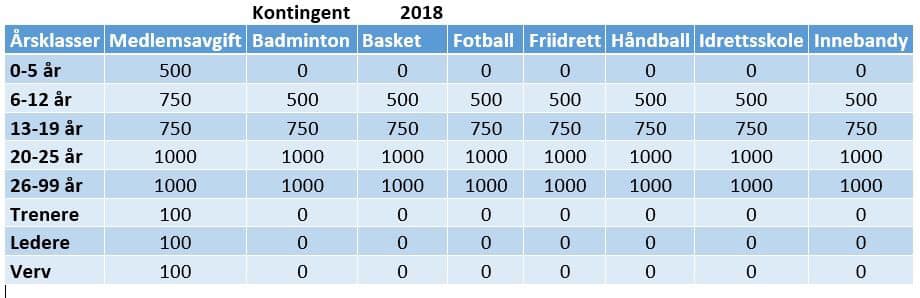 Hovedstyret ønsker at terskelen skal være lav for at alle som ønsker det skal kunne være medlem og delta på aktiviteter. Samtidig trenger idrettslaget inntekter for å bli mer økonomisk bærekraftig, for å finansiere aktiviteten og på den måten sikre høy kvalitet på tilbudet. Kontingenten i Sædalen IL har vært uendret siden 2015. Før den tid var 2012 forrige gang kontingentstrukturen ble endret.Hovedstyret foreslår for årsmøtet å øke medlemsavgiften i alle årsklasser med kroner 250,- i året, men at treningsavgiften forbli uendret. På den måten kan lav treningsavgift stimulere til at barn og unge kan delta i flere idrettsgrener i Sædalen IL. Ingen i Sædalen IL skal gå glipp av aktiviteter på grunn av dårlig økonomi. Hovedstyret ønsker derfor at idrettslaget også i fremtiden skal bistå familier som trenger drahjelp. Forslag til ny kontingentstruktur:Medlemsavgift for trenere, ledere og andre verv forblir uendret og vil være kroner 100,- også i årene som kommer. Folk med tillitsverv eller oppgaver i Sædalen IL må være medlemmer av idrettslaget. Gitt at den frivillige innsatsen er bærebjelken i idrettslaget ønsker hovedstyret å stimulere til at trenere, ledere og andre verv har lav medlemsavgift og ingen treningsavgift slik at de kan benytte seg av aktivitetstilbudet i Sædalen IL. Forslag til vedtak: Hovedstyret foreslår for årsmøtet å øke medlemsavgiften i alle årsklasser med kroner 250,- i året, men at treningsavgiften forbli uendret. På den måten kan lav treningsavgift stimulere til at barn og unge kan delta i flere idrettsgrener i Sædalen IL. ÅrsklasseMedlemsavgiftBasketFotballFriidrettHåndballIdrettsskoleInnebandyØkning0-5 år7500000002506-12 år100050050050050050050025013-19 år100075075075075075075025020-25 år125010001000100010001000100025026-99 år1250100010001000100010001000250Trenere1000000000Ledere1000000000Verv1000000000